										Příloha č. 2KUPNÍ SMLOUVAuzavřená podle ustanovení a § 2079 a násl. zákona č. 89/2012 Sb., občanský zákoník, ve znění pozdějších předpisů (dále jako „občanský zákoník“)č. smlouvy kupujícího: ……………………	č. smlouvy prodávajícího: 2018/OP1-2/KSp03/JčKníže uvedeného dne, měsíce a roku uzavřely smluvní strany:Jihočeský krajse sídlem U Zimního stadionu 1952/2, 370 76 České Budějovicezastoupený hejtmankou kraje Mgr. Ivanou StráskouBankovní spojení: ČSOB a.s., č.ú. 199783072/0300IČ 70890650DIČ CZ70890650, plátce DPHIDDS: kdib3rr/dále jen kupující/aElektrárna Temelín II, a. s.se sídlem Duhová 1444/2, Praha 4, PSČ 140 53zapsán v obchodním rejstříku u Městského soudu v Praze, oddíl B, vložka 21251zastoupený:	předsedou představenstva Ing. Viktorem Černým  amístopředsedou představenstva Ing. Ivanem SpálenkouBankovní spojení: Komerční banka a.s., č.ú. 107-6912060257/0100IČ 04669134DIČ CZ04669134, plátce DPHIDDS: 95xewnb/dále jen prodávající/TutoKUPNÍ SMLOUVU:(dále jen také „Smlouva”)Úvodní ustanoveníProdávající je dle stavu zápisů v katastru nemovitostí výlučným vlastníkem, pozemku p. č. 1781/43 o výměře 591 m2 v katastrálním území Týn nad Vltavou, obec Týn nad Vltavou, zapsaného v katastru nemovitostí vedeném Katastrálním úřadem pro Jihočeský kraj, Katastrálním pracovištěm České Budějovice, na listu vlastnictví č. 4110.Pozemek p. č. 1781/43, katastrální území Týn nad Vltavou a jeho součásti a příslušenství tvoří dohromady předmět koupě dle této Smlouvy (dále též jen „předmět koupě“ nebo „předmět prodeje“ nebo „převáděná nemovitost“). Pozemek p. č. 1781/43 o výměře 591 m2, druh pozemku – orná půda je vymezen geometrickým plánem č. 3466-228/2016 ze dne 7. 5. 2016, vypracovaným společností GEFOS a.s., IČO 25684213, detašované pracoviště Plánská 1854/6, České Budějovice a schváleným Katastrálním úřadem pro Jihočeský kraj, Katastrálním pracovištěm České Budějovice, dne 17. 5. 2016 pod č. PGP-1090/2016-301. Zmíněný geometrický plán tvoří přílohu č. 1 této Smlouvy.Prodávající na převáděné nemovitosti zrealizoval „Soubor staveb 02“, tj. technické úpravy na dopravní infrastruktuře v rozsahu dle Zásad územního rozvoje Jihočeského kraje schválených Zastupitelstvem Jihočeského kraje (ZÚR JčK) dne 6. 1. 2014 a dle Smlouvy o zajišťování opatření na území Jihočeského kraje, ze dne 25. 11. 2010, uzavřené mezi společností ČEZ, a. s. a Jihočeským krajem a schválené Zastupitelstvem Jihočeského kraje dne 21. 9. 2010 (dále jen „Stavba“). Tato smlouva – její závazky byly vyčleněny z ČEZ, a. s, vkladem části závodu do společnosti Elektrárna Temelín II, a. s., tj. veškerá práva a povinnosti přešly na prodávajícího.Prohlášení smluvních stranProdávající prohlašuje, že:je výlučným vlastníkem předmětu koupě, a je oprávněn s předmětem koupě disponovat ve smyslu této Smlouvy,nepozbyl pozemek, který je předmětem koupě a nepozbyl ani právo s ním nakládat a není mu známa žádná překážka, která by bránila v nakládání s tímto majetkem a tím i v uzavření této Smlouvy,na předmětu koupě neváznou žádná práva třetích osob, zejména zástavní práva, věcná břemena, předkupní práva, či jiné závazky, neváží se k němu žádné nájemní nebo pachtovní vztahy, služebnosti s níže, v bodě 2.1.4. tohoto článku Smlouvy, uvedenou výjimkou,upozornil Kupujícího a Kupující vzal na vědomí a nemá proti tomu námitek, že předmět koupě je zatížen věcným břemenem zřizování a provozování vedení vyplývajícím ze Stavbou související přeložkou metalického vedení společnosti Česká telekomunikační infrastruktura a.s., IČO 04084063, umístěného v části předmětu koupě.Kupující prohlašuje, že:proti němu nebyl nařízen či podán návrh na nařízení výkonu soudního nebo správního rozhodnutí či exekuce,na jeho majetek ke dni uzavření této Smlouvy nebyl prohlášen konkurs a insolvenční soud nevydal rozhodnutí o zjištění úpadku či hrozícího úpadku, si předmět koupě dobře prohlédl, seznámil se s jeho faktickým i právním stavem a skutečnostmi obsaženými v prohlášení Prodávajícího uvedenými v odst. 2.1. tohoto článku Smlouvy, a že jej do svého vlastnictví bez výhrad přijímá a že odpovídá kupní ceně, kterou si smluvní strany sjednaly.Převod vlastnického práva k předmětu koupěProdávající převádí touto Smlouvou Kupujícímu vlastnické právo k  předmětu koupě specifikovanému v odst. 1.1 a 1.2. této Smlouvy se všemi součástmi a příslušenstvím a Kupující tento předmět koupě se všemi součástmi a příslušenstvím kupuje a přijímá do svého výlučného vlastnictví s tím, že se zavazuje zaplatit Prodávajícímu za předmět koupě kupní cenu sjednanou v článku 4. této Smlouvy.Správě a údržbě silnic Jihočeského kraje, se sídlem České Budějovice, Nemanická 2133/10, IČO 70971641 je majetek, který je předmětem koupě dle této smlouvy, předáván k hospodaření jako svěřený majetek dle ustanovení čl. VI. odst. 1 zřizovací listiny.Kupní cena a platební podmínkyDle podmínek smlouvy uvedené v odst. 1.4 výše (čl. V, odst.3) se Smluvní strany vzájemně dohodly na kupní ceně za předmět koupě ve výši 50,-Kč/m2, tj. celkem 29.550,- Kč vč. DPH(slovy dvacetdevěttisícpětsetpadesát korun českých).Dle zákonného opatření Senátu č. 340/2013 Sb., ze dne 9. října 2013 o dani z nabytí nemovitých věcí, ve znění zákona č. 254/2016 Sb., a to § 1, odst. (1), je poplatníkem daně z nabytí nemovitých věcí nabyvatel vlastnického práva, tedy kupující. Podle ustanovení § 6 odst. 1 písm. c) zákonného opatření Senátu o dani z nabytí nemovitých věcí č. 340/2013 Sb. v platném znění je Jihočeský kraj od daně osvobozen.Kupující se zavazuje zaplatit tuto kupní cenu Prodávajícímu na základě Prodávajícím vystaveného a Kupujícímu zaslaného daňového dokladu. Kupní cena bude uhrazena v uvedené lhůtě splatnosti a na číslo účtu Prodávajícího uvedeného v daňovém dokladu. Lhůta splatnosti uvedená v daňovém dokladu bude 30 dní.V případě prodlení s placením kupní ceny je Prodávající oprávněn požadovat po Kupujícím úrok z prodlení ve výši 0,01% z dlužné částky za každý den prodlení. Kupující není v prodlení se zaplacením kupní ceny, pokud vydal pokyn k její úhradě své bance min. 3 dny před termínem, do kdy je povinován kupní cenu dle odst. 4.2. výše zaplatit.Ostatní ujednání a předání a převzetí předmětu koupěProdávající se zavazuje, že ohledně převáděné nemovitosti nebude do doby podání návrhu na vklad vlastnického práva dle této Smlouvy na příslušný katastrální úřad činit žádné úkony, kterými by se převáděná nemovitost omezovala nebo zatěžovala. 
Poruší-li Prodávající jakoukoliv shora uvedenou povinnost, vznikne Kupujícímu právo odstoupit od smlouvy.Smluvní strany se dohodly, že náklady spojené s vyhotovením této Smlouvy, návrhu na vklad do katastru nemovitostí, správní poplatek za ověření podpisů na Smlouvě a za návrh na vklad vlastnického práva do katastru nemovitostí hradí Prodávající. Poplatky banky, případné náklady právního zastoupení nese každá strana samostatně. V případě, že se některé ustanovení této Smlouvy stane neplatným nebo neúčinným, zůstávají ostatní ustanovení této Smlouvy platnými a účinnými. Smluvní strany se v takovém případě zavazují nahradit neplatné či neúčinné ustanovení Smlouvy ustanovením jiným, platným a účinným, které bude svým obsahem a smyslem nejlépe odpovídat obsahu a smyslu původního.Nebezpečí vzniku škody, nahodilé zkázy a nahodilého zhoršení na předmětu koupě přechází z Prodávajícího na Kupujícího dnem nabytí vlastnického práva k předmětu koupě Kupujícím.Návrh na vklad právaKupující nabude vlastnické právo k převáděné nemovitosti vkladem vlastnického práva do katastru nemovitostí. Právní účinky vkladu nastávají na základě pravomocného rozhodnutí příslušného katastrálního úřadu o jeho povolení zpětně k okamžiku, kdy byl návrh na vklad doručen příslušnému Katastrálnímu úřadu pro Jihočeský kraj, Katastrální pracoviště České Budějovice.Smluvní strany shodně požadují, aby v katastru nemovitostí byly provedeny změny dle této Smlouvy. Smluvní strany berou na vědomí, že svými projevy vyjádřenými v této Smlouvě jsou vázány již od okamžiku jejího podpisu. Smluvní strany se dohodly, že návrh na zahájení řízení o povolení vkladu vlastnického práva do příslušného katastru nemovitostí podle této Smlouvy doručí Prodávající katastrálnímu úřadu bez zbytečného odkladu po podpisu Smlouvy, nejpozději však do 15 pracovních dnů.V případě, že katastrální úřad zamítne, a to z jakéhokoliv důvodu, návrh na zápis vlastnického práva vkladem ve prospěch Kupujícího do katastru nemovitostí dle této Smlouvy, resp. vyrozumí-li účastníky řízení o vadách návrhu na vklad či této Smlouvy s výzvou k jejich odstranění, zavazují se smluvní strany poskytnout si vzájemně součinnost, aby v takovém případě došlo k odstranění příslušných vad, event. k uzavření dodatku ke Smlouvě či uzavření nové kupní smlouvy, jejíž obsah bude v podstatných náležitostech, po odstranění zjištěných vad, odpovídat obsahu této Smlouvy a to nejpozději ve lhůtě stanovené katastrálním úřadem, resp. do 1 měsíce od právní moci zamítavého rozhodnutí katastrálního úřadu nedohodnou-li se smluvní strany jinak.Závěrečná ustanoveníTato Smlouva nabývá platnosti a účinnosti dnem jejího podpisu smluvními stranami a může být měněna nebo doplňována pouze písemnými a číslovanými dodatky podepsanými všemi jejími účastníky přičemž jinou než písemnou formu dodatku v listinné podobě smluvní strany vylučují. Platnost této kupní smlouvy je podmíněna připojením doložky potvrzující splnění podmínek uložených ustanovením § 23 z. č. 129/2000 Sb., o krajích (krajské zřízení), v platném znění.Smluvní strany berou na vědomí, že tato Smlouva nepodléhá povinnosti uveřejnění v registru smluv ve smyslu zákona č. 340/2015 Sb., o zvláštních podmínkách účinnosti některých smluv, uveřejňování těchto smluv a o registru smluv (zákon o registru smluv). Smluvní strany se zavazují, že před případným uveřejněním této smlouvy dle příslušných ustanovení zákona o registru smluv, budou kontaktovat druhou ze smluvních stran za účelem zajištění ochrany informací, které jsou z povinnosti uveřejnění prostřednictvím registru smluv vyjmuty.Tato Smlouva byla sepsána v 5 vyhotoveních majících povahu originálu, z nichž 1 vyhotovení (s ověřenými podpisy) je určeno pro účely podání návrhu na vklad do katastru nemovitostí vedeného příslušným katastrálním úřadem, dvě vyhotovení obdrží Kupující a dvě Prodávající.Smluvní strany prohlašují, že tato Smlouva představuje úplnou dohodu o veškerých jejích náležitostech a neexistují náležitosti, které by smluvní strany v této Smlouvě neujednaly.Pro případ, že tato Smlouva není uzavírána za přítomnosti obou smluvních stran, platí, že Smlouva nebude uzavřena, pokud ji prodávající či kupující podepíší s jakoukoliv změnou či odchylkou, byť nepodstatnou, nebo dodatkem, ledaže druhá smluvní strana takovou změnu či odchylku nebo dodatek následně schválí. Smluvní strany prohlašují, že si tuto Smlouvu před jejím podpisem přečetly, byla sepsána dle jejich svobodné a vážně míněné vůle a na důkaz toho připojují své vlastnoruční podpisy.příloha č. 1 – geometrický plán č. 3466-228/2016V Českých Budějovicích dne: ………………	V Praze dne ………………Za kupujícího:	Za prodávajícího: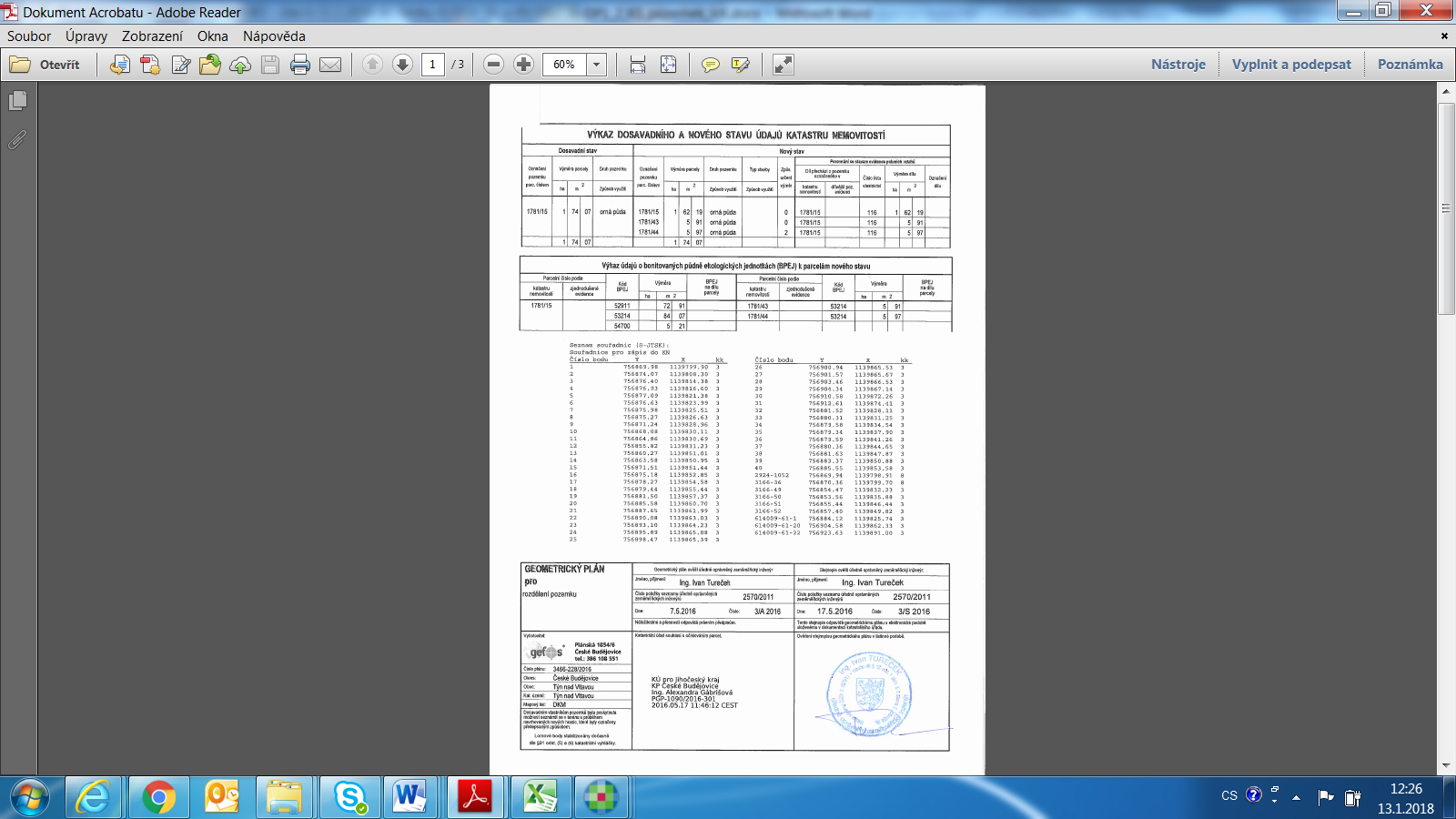 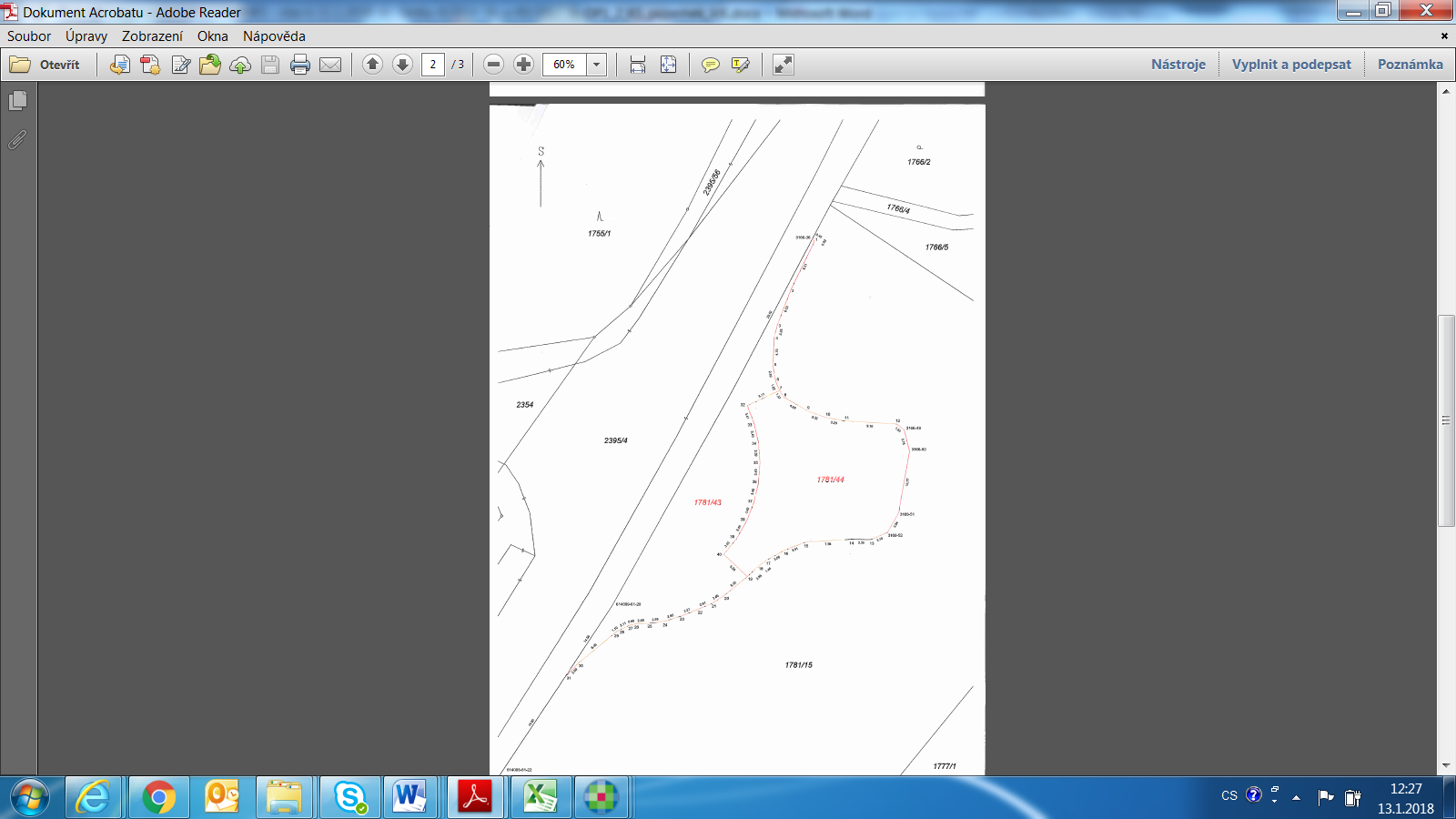 Ing. Viktor Černýpředseda představenstvaElektrárna Temelín II, a. s.Mgr. Ivana StráskáIng. Ivan Spálenkahejtmanka Jihočeského krajemístopředseda představenstvaElektrárna Temelín II, a. s.